Managing Data Access on Windows Fileservers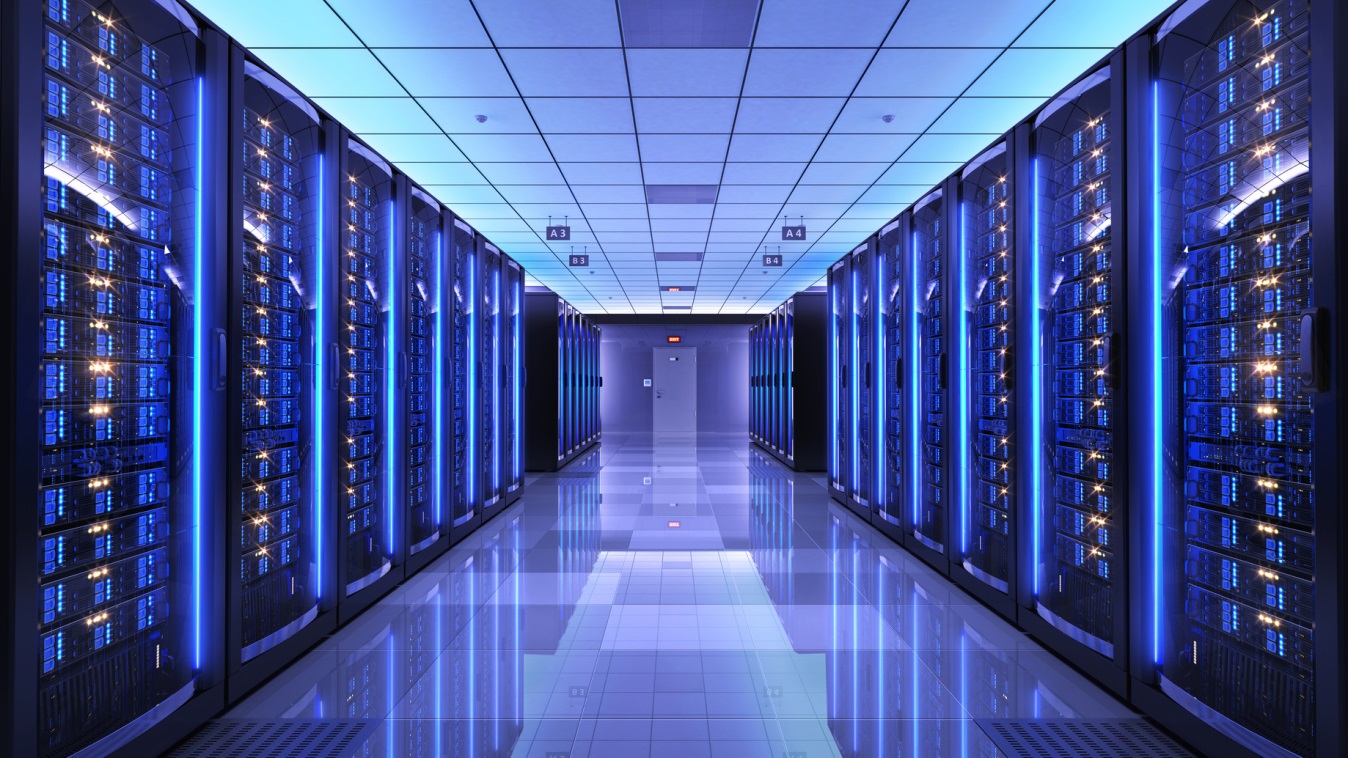 TOOLS, Quality CheCKS, AND REPORTINGSuPPORT USING SCRIPTSSUPPORT USING TOOLSSECURITY ANALYSIS AND REPORTINGDOCUMENTATIONNO TOOLS FOR MANAGING SECURITY RIGHTSEnsure you maintain the integrity of your IT infrastructure through deploying robust tools that check for security leaks. Run frequent quality checks to ascertain the authenticity of the allowed permissions. Use a professional folder management tool to generate reports listing all the users/groups together with their allowed level of access, enabling you to make informed decisions. Use scripts to save you the headache of managing folder permissions and ensuring their security. Create a matrix in an Excel worksheet and use scripts to ease the administration of permissions. Use scripts, such as a simple VBA or PowerShell script, to support you in automatically transferring permissions to the Active Directory. Use scripts to easily take care of the requests requiring changes in the permission structure. Use professional tools to support you in the administration of permissions in your fileservers. Use tools to easily manage permissions assignments in the NTFS file system, without requiring any scripting experience or sophisticated skills. Avoid spending a lot of time manually administrating security groups in the Active Directory while there are tools that can save you the hassle.  Use appropriate tools to carry out an analysis of the effective permission holders and ensure alignment with your permission management process.Analyse members of access groups together with their assigned permissions to be sure that all rights are authorised.Avoid nesting security groups because it makes analysis to be time-consuming and complicated. Siphon the report generated after analysis and remove improper and excessive permissions. As an IT administrator, ensure you keep updated audited reports of folder permissions. Properly document the administration of permissions; otherwise, the security consequences could be disastrous. Use tools for managing security rights; otherwise, the challenges of the IT environment could overwhelm you. Ensure you aptly manage security rights and maintain the control of your IT infrastructure by using the right tools.Deploy robust tools to assist you cover the breadth of all your activities, reduce your workload, and maintain the integrity of all processes.  